Nanotechnology is the study of how to produce and control tiny structures. The size of these structures is measured in nanometres (unit symbol nm). A nanometre is one-billionth of a metre; about 10 atoms could fit across it.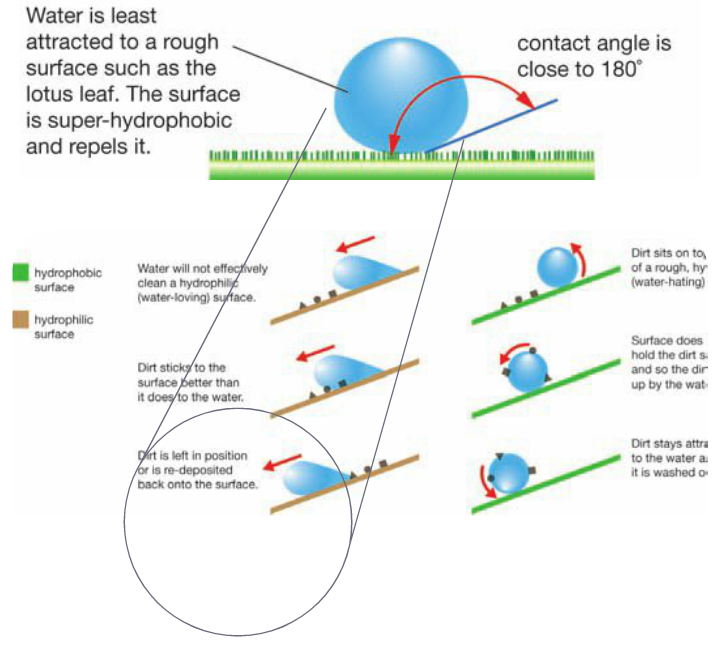 Self-cleaning PaintLotusan is a self-cleaning paint that mimics 
the rough surface of the lotus leaf. Water on
 it forms near-spherical drops which then roll
across the surface, picking up and washing away dirt. 
This is because the roughness of the lotus leaf makes 
the surface ‘super-hydrophobic’ which does not allow
water to stick to it - as illustrated in the diagram.Self-Cleaning GlassThe British company Pilkington developed a self-cleaning glass	Nanofabrics
using the opposite approach to making self-cleaning paint.	Self-cleaning fabrics are coated with nanoparticles that 
The glass is coated with titanium dioxide which in sunlight	produce a rough surface of super-hydrophobic, water-
becomes electrically charged (called a photoelectric effect)	repelling material.
The electric charges destroy materials in grease making them	Nano-Tex fabric uses tiny ’whiskers’ of fabric to make the
water-soluble. This makes the glass surface hydrophilic, 		surface rough which causes water to wash off dirt in a
allowing the water to evenly wet the surface and then run off.	Similar way to the lotus leaf. They are also stain resistant.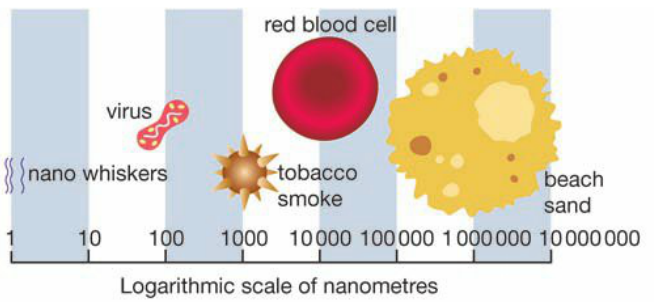 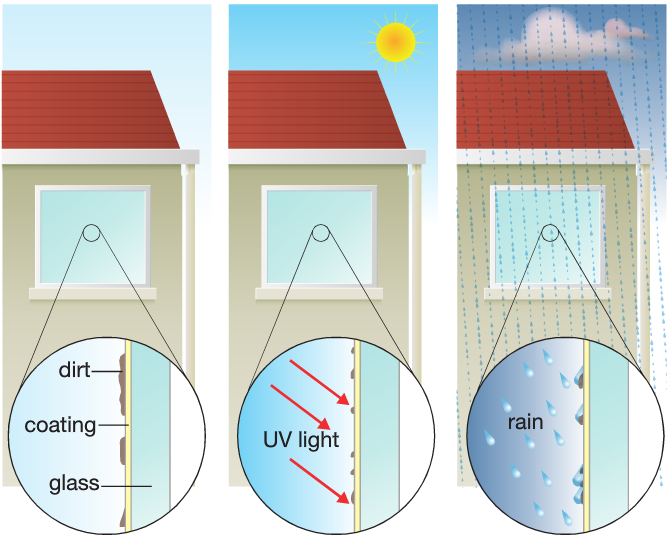 Shape Memory Alloys						Shape memory alloys (SMAs) are metal alloys that change
shape as the temperature changes. They retain a ‘memory’
of the shape they were given when cold. If bent into a new
shape, they return to their original shape when heated.Nitinol is a shape memory alloy made of nickel and titanium. 
The crystal structure
of Nitinol changes 
with temperature
and how much force
is applied to it.
(refer to diagram)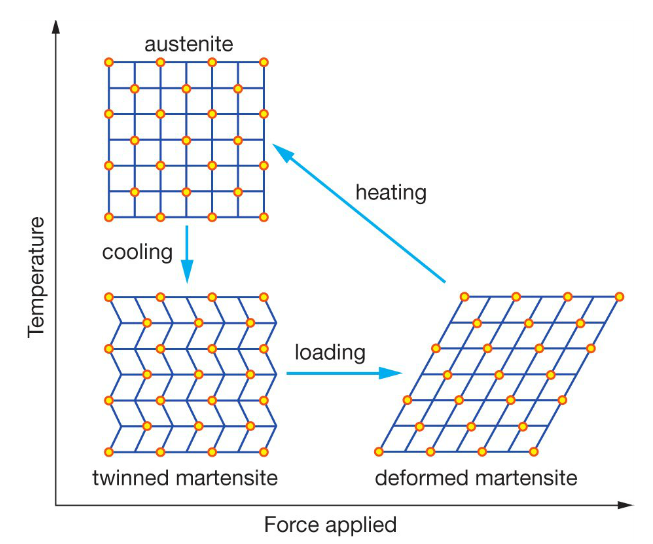 Nitinol and other
shape memory alloys
are used in human
surgery eg. stents
